	Tompkins Freshmen Soccer Camp 2015	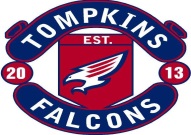 Attention Future Falcons Soccer Players! We would like to invite you to join the Tompkins Coaching Staff for the 2014 Freshmen Soccer Camp.  We are excited to have the opportunity to work with you as you prepare to try out for the Tompkins High School Soccer Program.  Our camp will give you the chance to develop your soccer skills, practice drills and scrimmage prior to tryouts.  This camp is not mandatory in order to tryout, but the extra practice will be a great asset before tryouts begin.   Who can come:  Incoming freshmen soccer boys and girls players attending Tompkins High School in August 2015.Camp Pricing:  Registration $20.00 per camper.  Cash/Checks, payable to KISD Athletics, No RefundsTime and Dates:  June 8-June 12 6:00 pm – 8:30 pmLocation:  Tompkins High SchoolMail your camp registration to OTHS.  Final check in will take place the Evening of June 8th. Address: Tompkins High School, Attn: Coach Tom Jones, 4400 Falcon Landing Blvd., Katy, TX 77494. Email: thomascjones@katyisd.org***Must have a current physical on file to participate.******Please note that this Soccer Fish Camp is different from the OTHS Fish Camp.***Falcons Freshmen Soccer Camp Registration FormName:  ___________________________________       Male or Female: ________________	Tee-Shirt Size:  S   M   L   XLParent Contact:  _______________________________	Parent E-Mail: ___________________________________Address:  ______________________________________	Phone:  __________________________________________ Junior High Attended:  _________________________	Position:  ________________________________________Any medical conditions, including allergies, or special needs:_______________________________________________________________________________________________________________________________________________________________________________________________________I, the undersigned, being the individual, parent or legally authorized guardian of _____________________________, agree to hold Katy ISD, its Board of Trustees, Administration, and/or Faculty, harmless from all liability for any injuries which my child may receive while participating in this sport camp or facilities. I authorize the Director, supervisor and/or district employee to secure medical services for my child and I accept responsibility for all cost.Parent/Guardian Signature:__________________________________________________________________________Head Coach: Tom Jones.  Asst. coaches:  Jason Meekins, Craig Sandoval, Girls Coaches:  Jarret Shipman